يتواجد ذباب فاكهة كوينزلاند في ولاية فيكتوريا وهو يصيب العديد من الفاكهة والخضار. سوف تساعدكم ورقة الحقائق هذه على البحث عن ذباب فاكهة كوينزلاند في حديقتكم وحماية الفاكهة والخضار التي تزرعونها من التلف.ما هو شكل ذبابة فاكهة كوينزلاند؟تمرّ ذبابة فاكهة كوينزلاند بأربع مراحل في حياتها. ويمكن أن تتغير الذبابة من بيضة إلى ذبابة بالغة في غضون 30 يوماً في الأحوال الجوية المُناسبة (أي 26 درجة مئوية).1. البيض:  تضع ذبابة فاكهة كوينزلاند بيضاً أبيض اللون وعلى شكل موزة داخل الفاكهة والخضار العائلة لها. 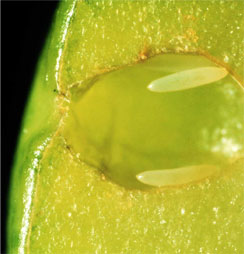 ويمكن أن تضع أنثى واحدة ما يصل إلى 100 بيضة في اليوم. ويبلغ طول البيض 1 مم ويصعب رؤيته. 2. اليرقة: تفقس كل بيضة ليخرج منها يرقة صغيرة ذات لون أصفر شاحب. وتتغذى اليرقات على الثمار مما يؤدي إلى تلفها من الداخل. تنمو اليرقات ليصل طولها إلى 9 مم. وعندما يكتمل نموّها، تخرج اليرقة من الثمرة وتدخل في التربة.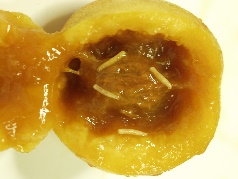 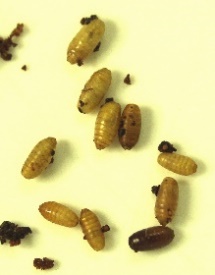 3. الشرنقة: بمجرد دخولها في التربة، تتحوّل اليرقة إلى شرنقة صلبة بيضاوية الشكل وبُنيّة اللون. وداخل غلاف الشرنقة، تنمو ذبابة فاكهة كوينزلاند البالغة.4 الذبابة البالغة: يبلغ طول ذبابة فاكهة كوينزلاند حوالي 7 مم ويكون لونها بني مائل إلى الأحمر، مع وجود علامات صفراء مميّزة على جسمها.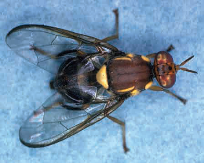 ويمكن العثور على ذبابة فاكهة كوينزلاند في الحدائق خلال فصول الربيع والصيف والخريف. العوائل الشائعة لذبابة فاكهة كوينزلاند التي تتم زراعتها في المنازلتضع ذبابة فاكهة كوينزلاند البيض داخل الفاكهة والخضار المختلفة - وتُسمى هذه "بالعوائل". وفيما يلي بعض الأمثلة عن تلك التي يتم زراعتها بشكل شائع. 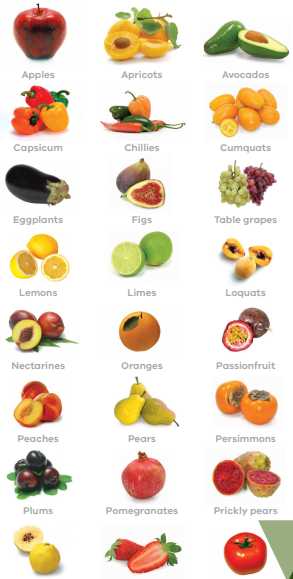 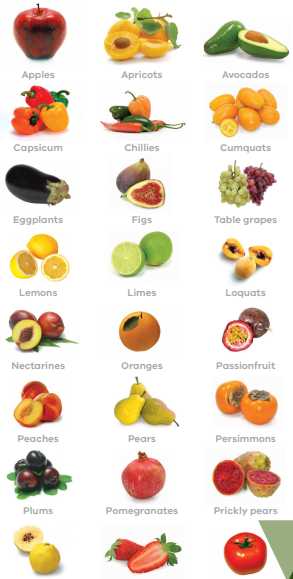 تتوفّر قائمة كاملة بالعوائل على الموقع الإلكتروني www.agriculture.vic.gov.au/qff التحكّم بذباب فاكهة كوينزلاند في الحدائق1. تحققوا أولاً من وجود ذبابة فاكهة كوينزلاندالمصائد: تحققوا من وجود ذبابة فاكهة كوينزلاند في حديقتكم من خلال تعليق مصائد لذباب فاكهة كوينزلاند. علّقوا المصائد على ارتفاع حوالي 1.5 متر في شجرة قريبة مُظللة ودائمة الخضرة. إبدأوا بوضعها في أوائل فصل الربيع واستمروا بها حتى فصل الشتاء.تتوفر مصائد مختلفة تجذب وتصطاد ذبابة فاكهة كوينزلاند. ويمكن لهذه المصائد أيضاً أن تجذب وتصطاد الحشرات الأخرى المُفيدة لحديقتكم، ولهذا السبب تحققوا من أنكم قد اصطدتم ذبابة فاكهة كوينزلاند قبل استخدام أي مبيدات للحشرات على أشجاركم أو نباتاتكم.2. أساليب المكافحةإذا وجدتم ذبابة فاكهة كوينزلاند في حديقتكم، عندها من الأفضل أن تستخدموا مجموعة من وسائل المكافحة حتى تحققوا أفضل نتيجةٍ لمكافحتها. وابدأوا بتطبيق أساليب المكافحة قبل 6-8 أسابيع على الأقل من موعد نضوج الثمار التي تكون جاهزة للقطف لأن ذبابة فاكهة كوينزلاند يمكنها وضع البيض داخل الثمار الخضراء الصلبة.الإقصاء هو أفضل وسيلة: استخدموا الشباك أو الأكياس أو الأغطية المُخصّصة لمكافحة الحشرات لتغطية الثمار بعد تلقيحها لمنع ذبابة فاكهة كوينزلاند من وضع البيض داخل الفاكهة والخضار. ولا تسمحوا للشباك بأن تلمس الثمرة.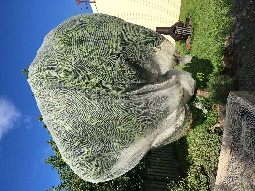 الطعوم والمصائد ومبيدات الحشرات: تستدرج مصائد ذباب فاكهة كوينزلاند وتصطاد ذباب الفاكهة في حديقتكم قبل أن تصيب الثمار. ابحثوا عن المصائد التي تقتل الذباب الذكر والأنثى. ومن غير المحتمل أن تكافح المصائد وحدها ذباب الفاكهة.كما تتوفر أيضاً مبيدات للحشرات تقتل ذبابة فاكهة كوينزلاند. ويمكن أن تكون مبيدات الحشرات ضارة إذا لم يتم استخدامها بشكل صحيح - اقرأوا واتبعوا التعليمات الموجودة على الملصق.يمكن شراء جميع هذه المنتجات من المشاتل ومتاجر الحدائق المنزلية والمتاجر عبر الإنترنت.  .3تفحّصوا الفاكهة والخضار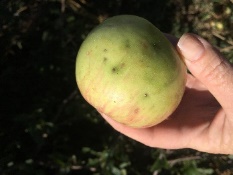 ابحثوا عن علامات اللدغة على سطح/قشرة الفاكهة والخضار وعن اليرقات داخلها.4. العناية الأساسية بالحديقة (النظافة الجيدة)اقطفوا الثمار واستهلكوها وهي تنضج. وقوموا بإزالة جميع الفاكهة والخضار المُتعفّنة، وتلك التي سقطت على الأرض بالإضافة إلى الثمار التي لا تريدون تناولها. وهذا سوف يمنع ذبابة فاكهة كوينزلاند من التكاثر في حديقتكم.قوموا بتقليم أشجار الفاكهة حتى تتمكنوا من الوصول إليها لقطف الثمار أو لوضع شبكة لمكافحة الحشرات أو لرشّها بالمبيدات.قبل التخلّص من الفاكهة، يجب قتل أي شرانق قد تكون بداخلها عن طريق تجميدها أو وضعها في المايكروويف أو غَليِها أو تعريضها للشمس (ضعوا الفاكهة في كيس بلاستيكي مختوم واتركوها في الشمس لمدة 14 يوماً على الأقل). بعد القيام بذلك، يمكن وضع أكياس الفاكهة في سلّة القمامة.لا تقوموا بتسميد الفاكهة والخضار الموبوءة أو التالفة بسبب ذبابة فاكهة كوينزلاند. إذا لم يكن باستطاعتكم الاعتناء بأشجار الفاكهة والخضار، فاستبدلوها بنباتات الزينة غير العائلة (مثل الطلح الأصلي أو الجريڤليّة).لا تنشروا ذباب فاكهة كوينزلاندأفضل طريقة لمنع ذباب فاكهة كوينزلاند من الإنتشار إلى أماكن جديدة هي عدم أخذ الفاكهة أو الخضار العائلة أثناء السفر، وبخاصة تلك التي يتم زراعتها في المنزل. قد يتم فرض غرامات إذا كنتم تتنقلون مع منتجات عائلة باتجاه مناطق معيّنة - للحصول على التفاصيل، قوموا بزيارة  www.interstatequarantine.org.au  يمكن العثور على المزيد من المعلومات على الموقع الإلكتروني www.agriculture.vic.gov.au/qff أو عبر الاتصال بمركز خدمة العملاء على الرقم 136186.تم ترخيصها ونشرها من قبل دائرة الوظائف والأقاليم والمناطق في ولاية فيكتوريا، Spring Street1 ، ملبورن، في آذار/مارس 2020© دائرة الوظائف والأقاليم والمناطق في ولاية فيكتوريا 2020